Информация о зачислении детей в дошкольные группы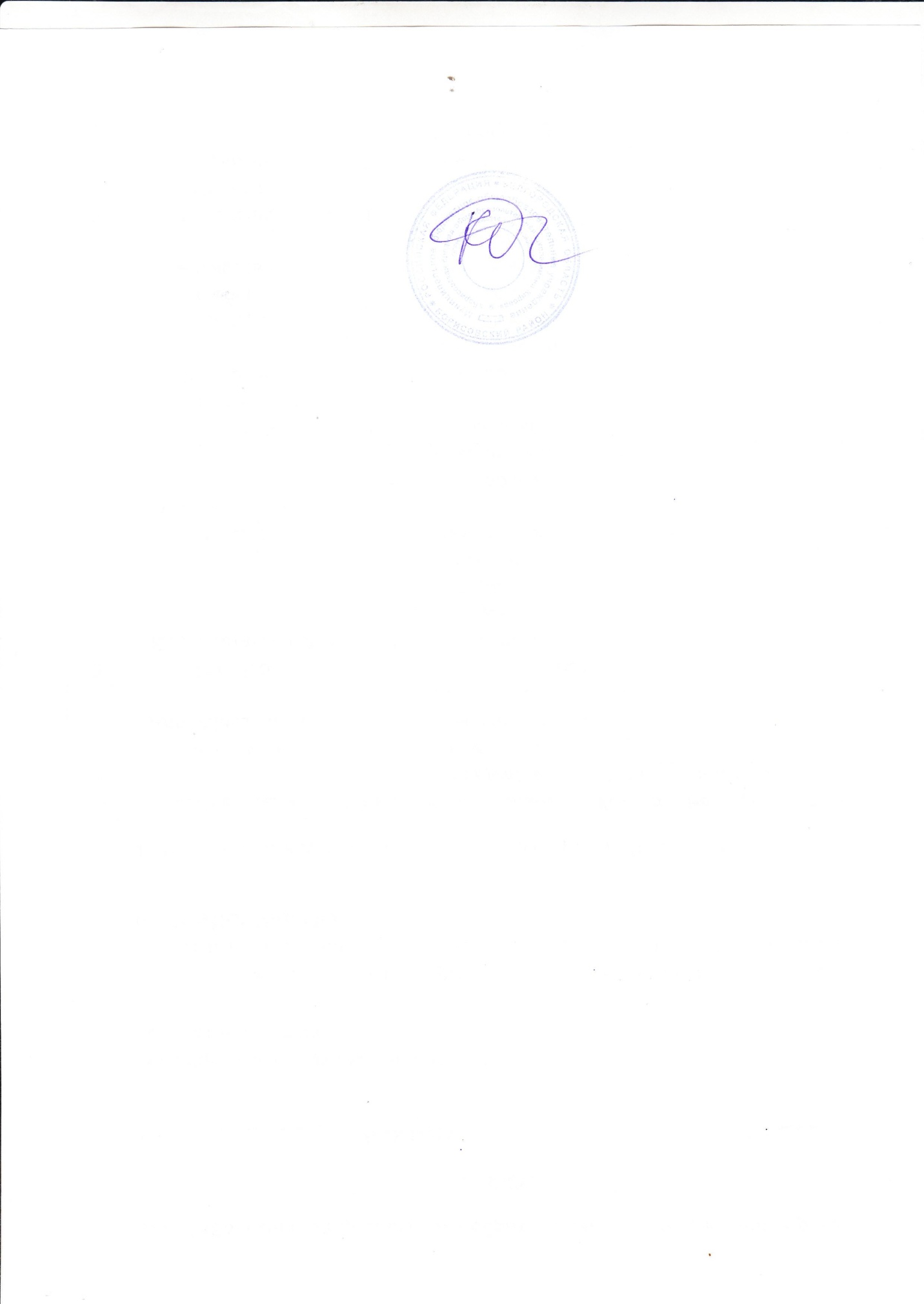 Директор МБОУ «Борисовская НОШ имени Кирова»                                                          Л.Н. КорецкаяРеквизиты распорядительного актаНаименование возрастной группыКоличество зачисленных детей№ 130-д от 16.05.2022г. II1№ 137-д от 03.06.2022г. I1№ 144-д от 10.06.2022г. I1№ 146-д от 16.06.2022г. I1№ 150-д от 01.07.2022г.I1№ 153-д от 11.07.2022г.I1№ 154-д от 20.07.2022г.I1№ 164-д от 03.11.2022г.I2